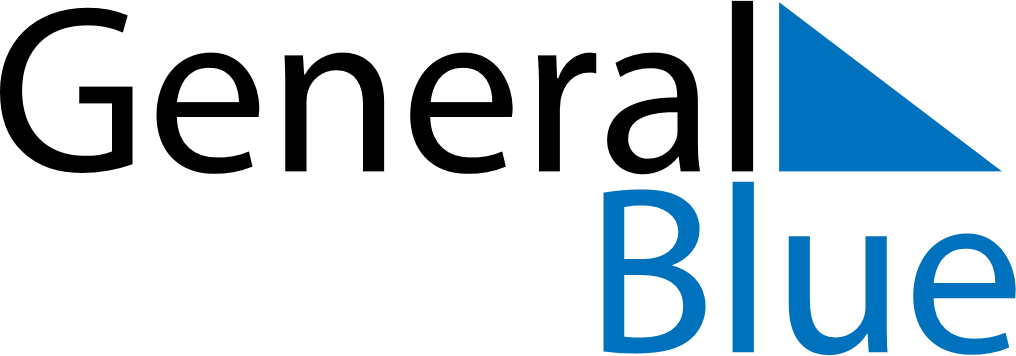 Spain 2018 HolidaysSpain 2018 HolidaysDATENAME OF HOLIDAYJanuary 1, 2018MondayNew Year’s DayJanuary 6, 2018SaturdayEpiphanyMarch 19, 2018MondaySaint JosephMarch 29, 2018ThursdayMaundy ThursdayMarch 30, 2018FridayGood FridayApril 1, 2018SundayEaster SundayMay 1, 2018TuesdayLabour DayMay 6, 2018SundayMother’s DayMay 20, 2018SundayPentecostJuly 25, 2018WednesdaySantiago ApostolAugust 15, 2018WednesdayAssumptionOctober 12, 2018FridayFiesta Nacional de EspañaNovember 1, 2018ThursdayAll Saints’ DayDecember 6, 2018ThursdayDía de la Constitución EspañolaDecember 8, 2018SaturdayImmaculate ConceptionDecember 25, 2018TuesdayChristmas Day